別記第３号様式（第６条関係）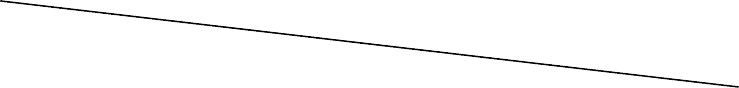 収	支	予	算	書（団体名	）（収入の部）	（単位：円）（支出の部）	（単位：円）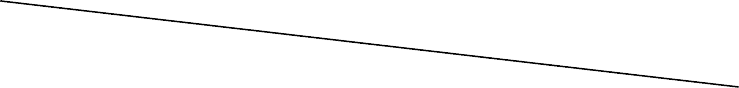 項目予算額摘要合計項目予算額摘要合計